                                                                Эссе «О жизни великих ученых-физиков, а также их не менее великих открытиях»Я, Мамедова Юлия участница мини проекта «Нобелиада» принимаю участие уже второй год. Теперь я стала смотреть на многое другими глазами, много понимать в окружающем мире и даже пытаться объяснять. До этого, я сухо относилась к науке, тем более к физике. И даже не задумывалась, что привычные слова: «рентген», «дизель», «цельсия», «вольт», «Як-144», «Ту-141» и др. связаны с такими великими учеными.В моем представлении ученые - это люди, которые участвуют в конференциях, получают дипломы, награды, дают интервью журналистам, ведут  беседы с коллегами и вдруг внезапно приходит озарение -открытие! Но я ошибалась. Ученые - это такие же люди одинокие или многодетные, веселые и грустные, бедные и богатые, но великие они потому что отдавали себя науке без остатка, у каждого был свой путь к открытию, разные условия. Первая страница «Нобелиады» была посвящена А.Нобелю и первому лауреату Нобелевской премии В. Рентгену. А.Нобель, можно сказать, изобрел «динамит» и «премию»! Его поступок о передаче завещания в фонд для премий людям, принесшим наибольшую пользу человечеству мы обсуждали горячо и долго. Действительно – умный и щедрый герой! В. Рентген 49 дней трудился в подвале, без средств защиты, изучая свойства  Х-лучей. Это уникальное открытие «Рентгеновские лучи» служат человеку в медицине, быту, технике. В морально кодексе П.Кюри первой заповедью было: «людям, а не себе». Многих нас молодых женщин удивило этическое кредо А.Эйнштейна «Комфорт и благополучие никогда не были для меня самоцелью. По-моему, это может быть идеалом и для свиного стада. Доброта, красота и правда - вот мои идеалы». Эйнштейн борец за мир, писал, что открытия должны «не горе приносить, а счастье людям», был поражен, когда его расчеты  в реакции деления урана ускорили сброс атомных бомб США на Хиросиму и Нагасаки.На вопрос анкеты «можно ли назвать этих Нобелевских лауреатов - «культурными героями», я ответила: «Да!».В этом году страна отмечает 75-летие Великой Победы. Мы готовим материалы, из которых женщины узнают, через что прошли ученые в сталинско-бериевских застенках Л.Ландау, С.П Королев, А.Н.Туполев и др. Ученые – изобретатели: И.В.Курчатов, А.И.Иоффе, А.С.Яковлев, П.П.Кобеко и др. внесли огромный вклад в дело Победы Над фашистской Германией.    	Знакомство с жизнью и деятельностью физиков заставляет меня задуматься, как самой жить, чему учиться, какие качества воспитывать в себе. 	Свою работу я хочу закончить словами и песней из нашего школьного сценария о физиках-ученых.   	«Время делают люди. Эпоха, как мозаика, слагается из человеческих деяний. Также обстоит дело с физикой. И это очень важно, поскольку ее развитие влияет на цивилизацию, на нашу жизнь. Мы гордимся великими людьми - физиками, особенно нашими соотечественниками, преданными своему делу, которые заставили науку служить на благо человечества. Талантливые людиЖизнь свою отдали делу,Опередив свой векУмели видеть далеко.Не зря мы их делаВсе в памяти храним,Хоть на дворе уж 21 векПрипев:Как до последнего дыханияПорою утверждали истиныОтдав всю силу и энергиюТоржеству идей.Их судьбы разные такие все,Быть может, кто-то счастлив, кто-то нетНо все они для нас Великие,Творившие добро.Талантливые людиЖизнь свою отдали делу,Опередив свой векУмели видеть далеко.Их путь для нас пример,Урок и свет во тьме.Надежду веру в счастьеДарит мне.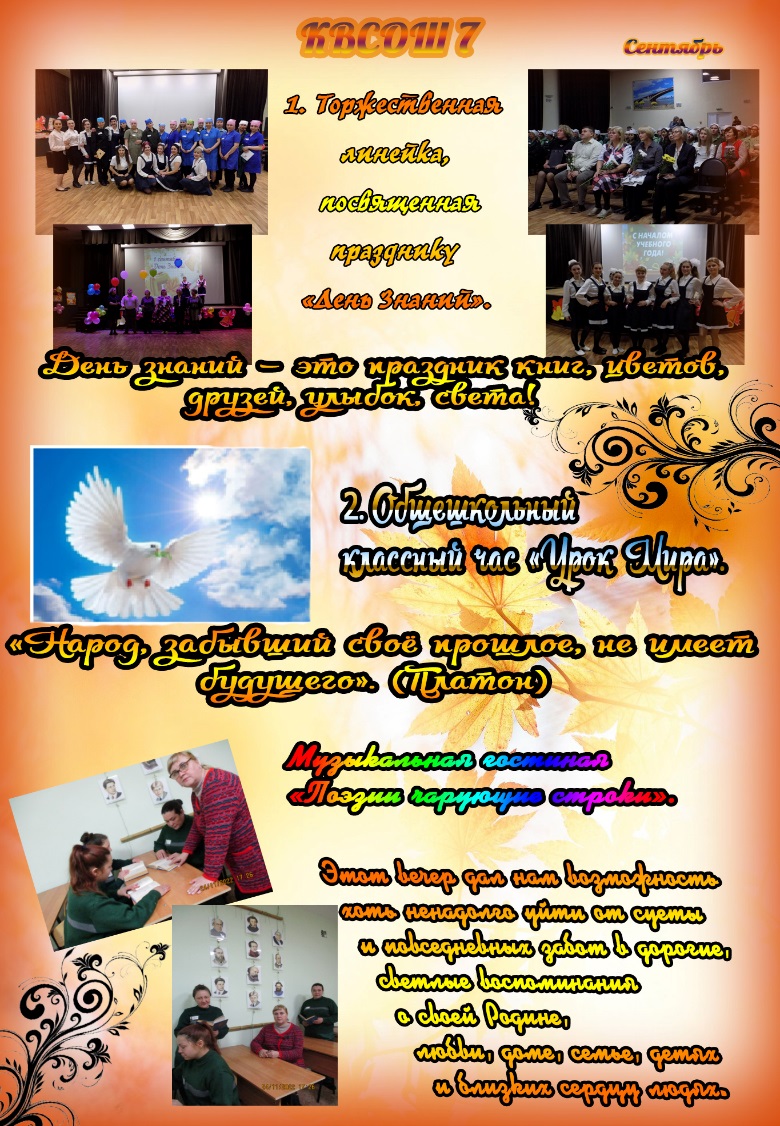 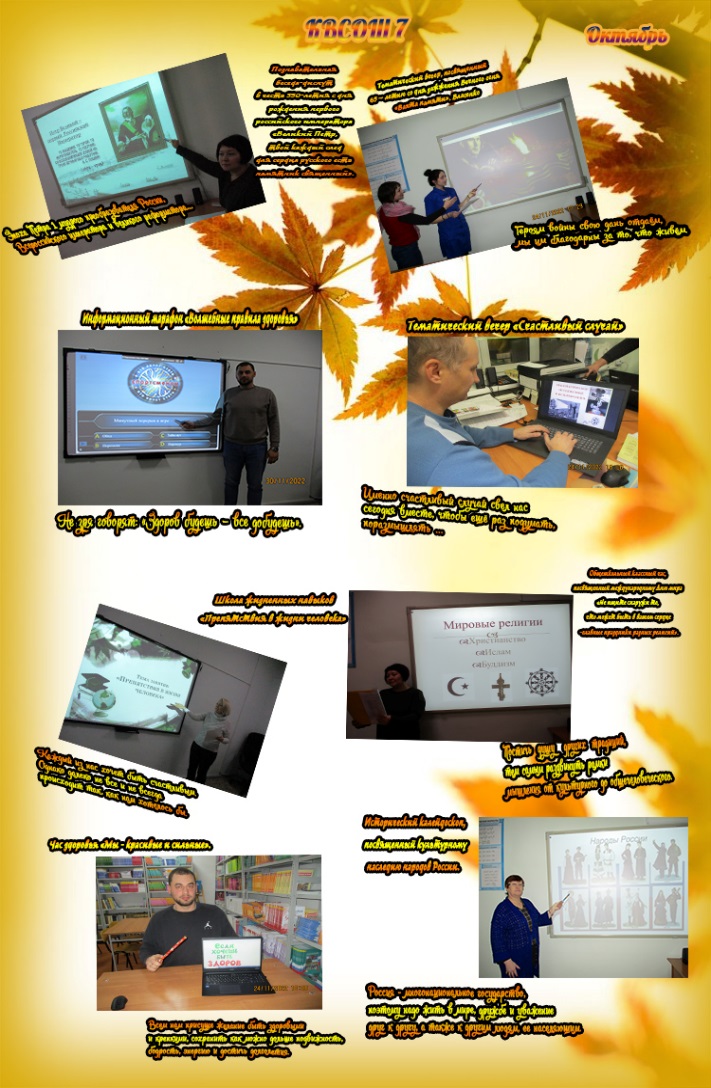 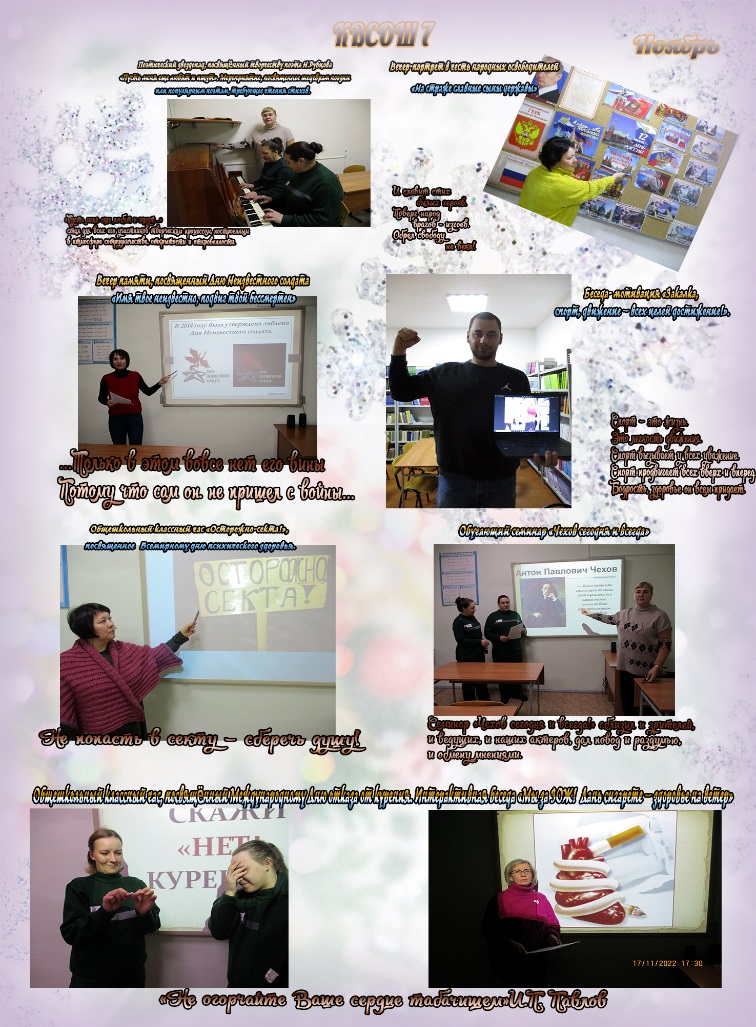 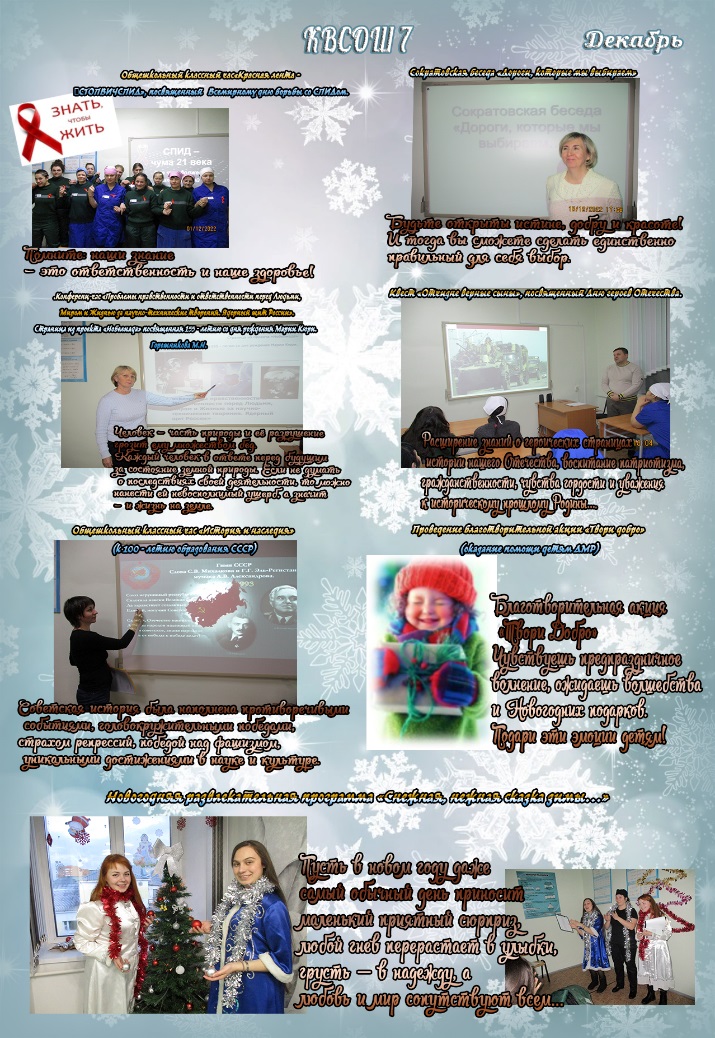 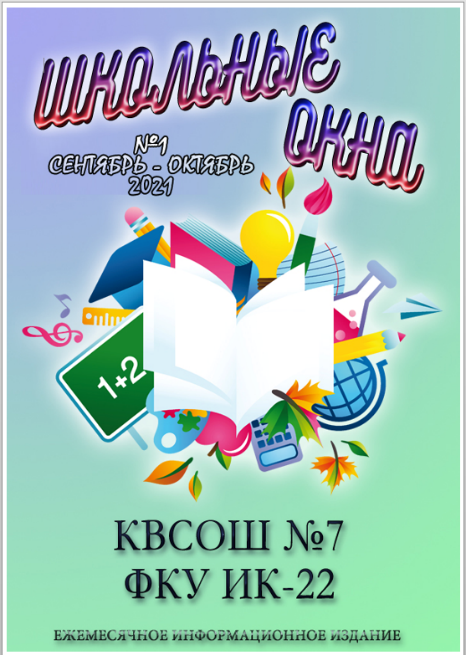 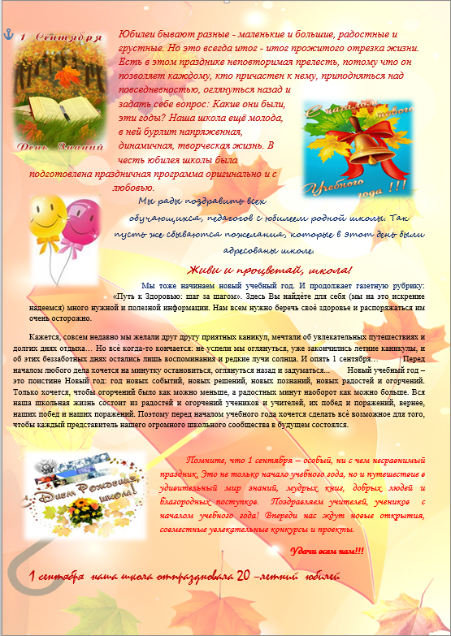 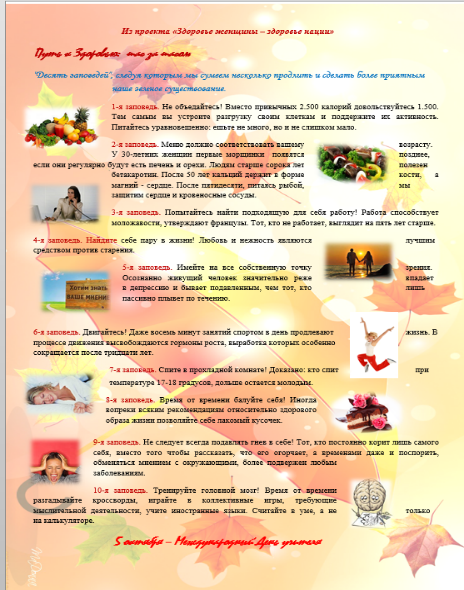 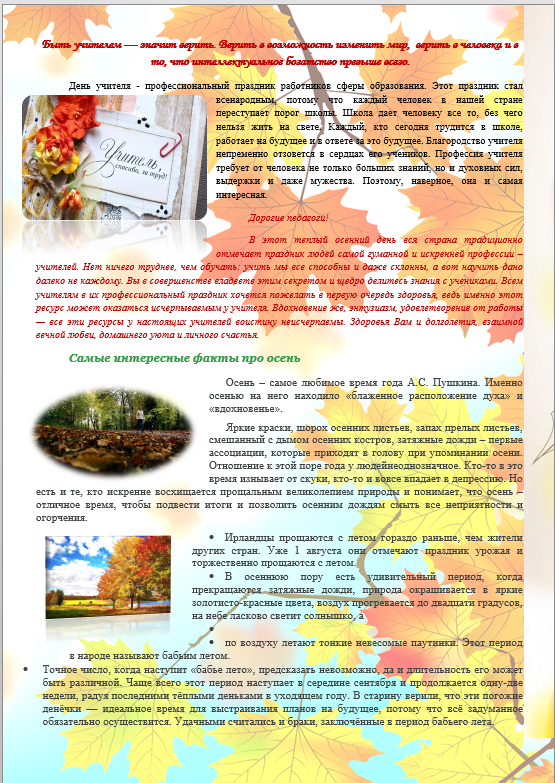 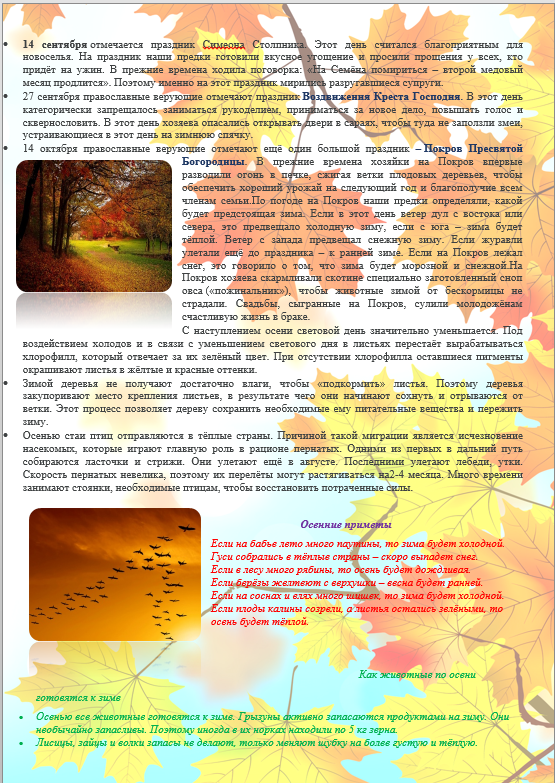 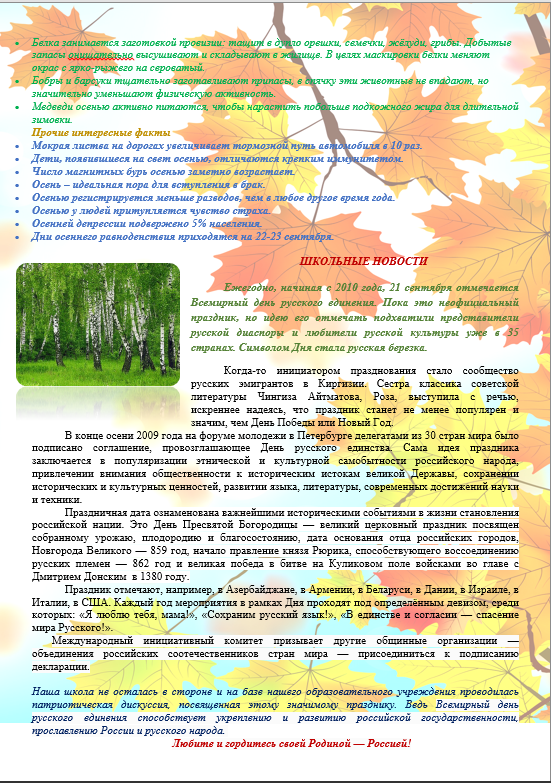 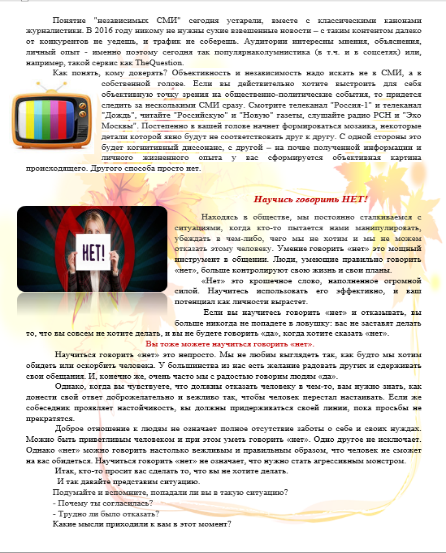 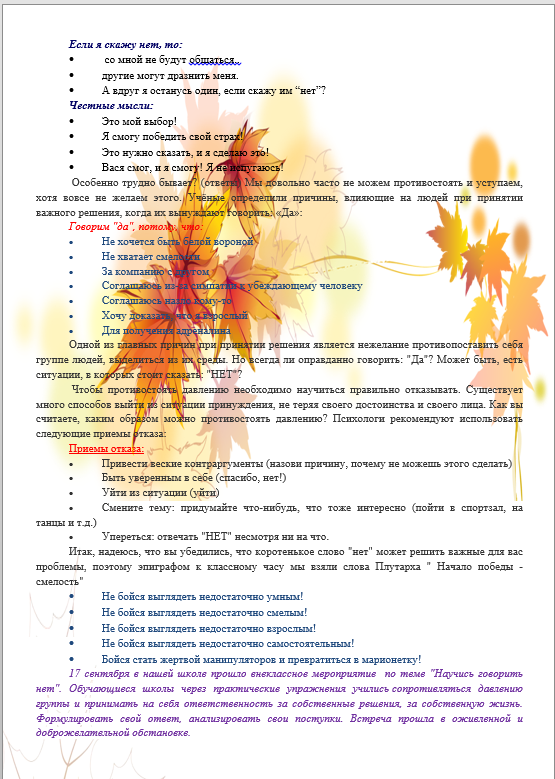 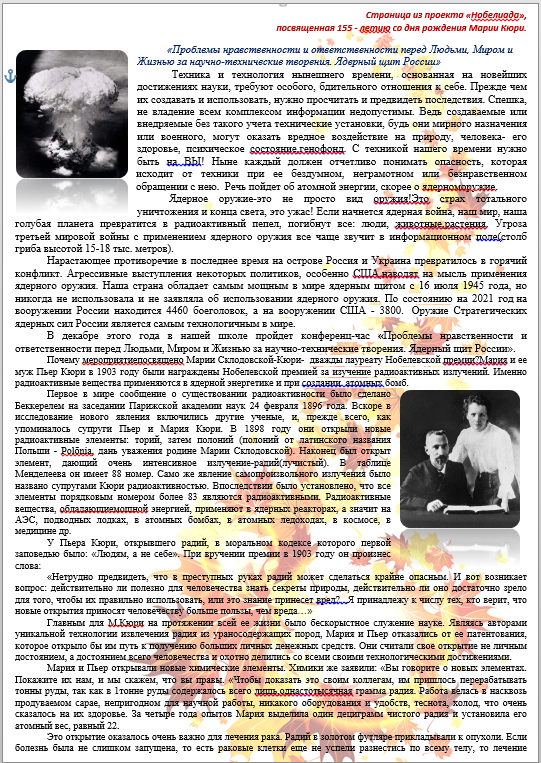 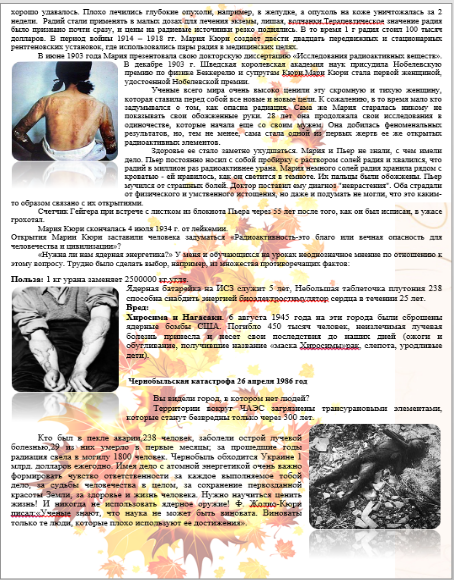 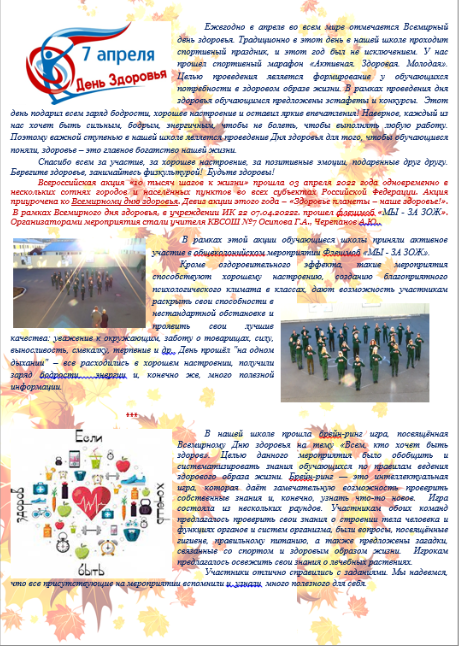 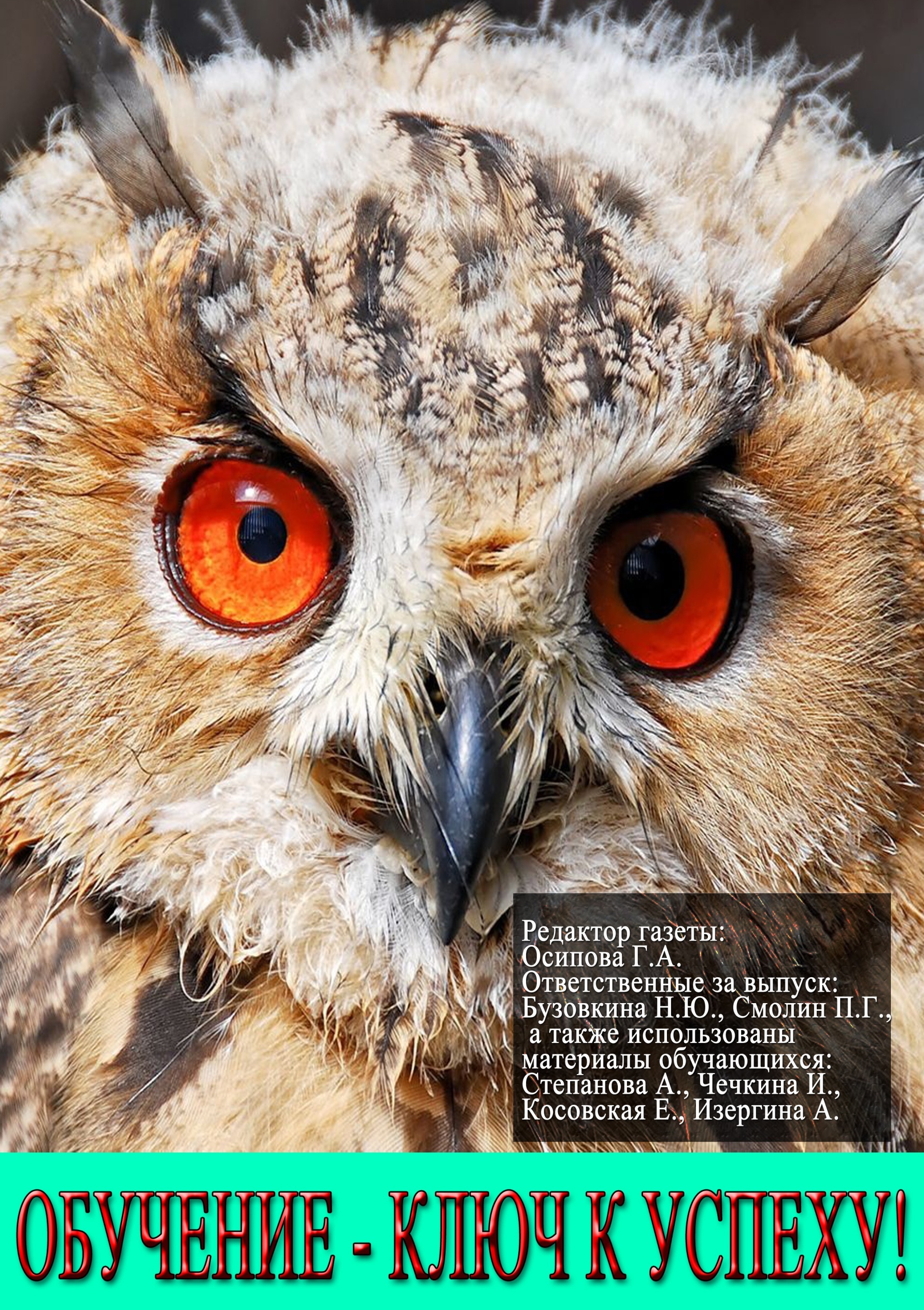 Конкурс рисунков и плакатов «Театр  -  волшебная страна», 2021 год – год театра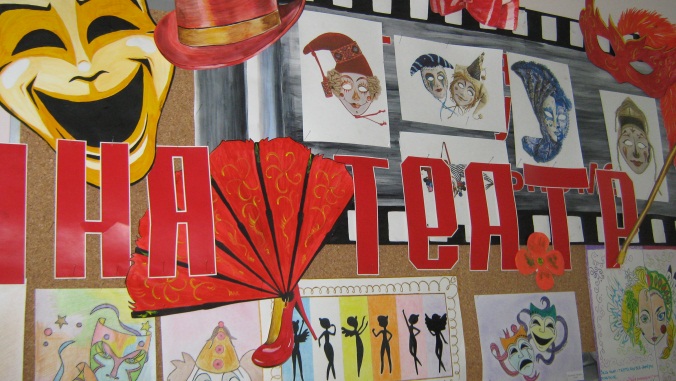 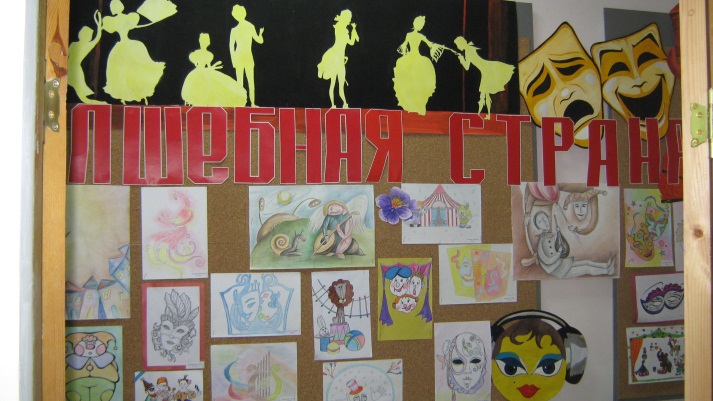 «Сохраним мир вместе»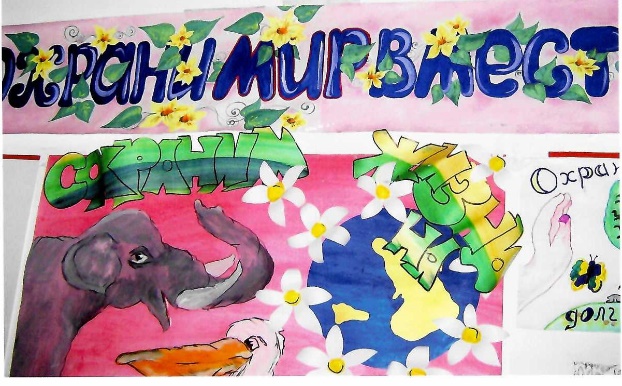 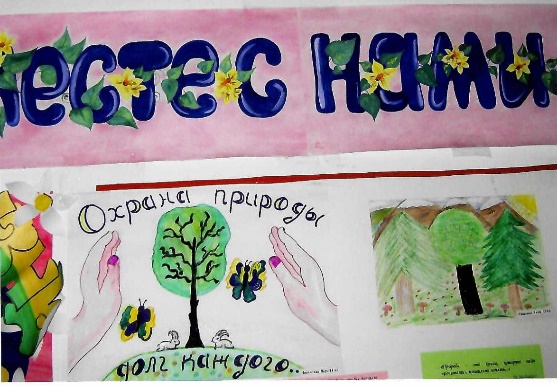 Благотворительная акция для дома ребёнка «Твори добро»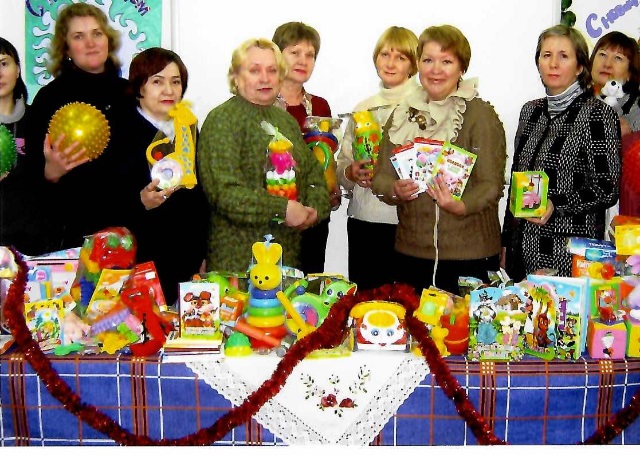 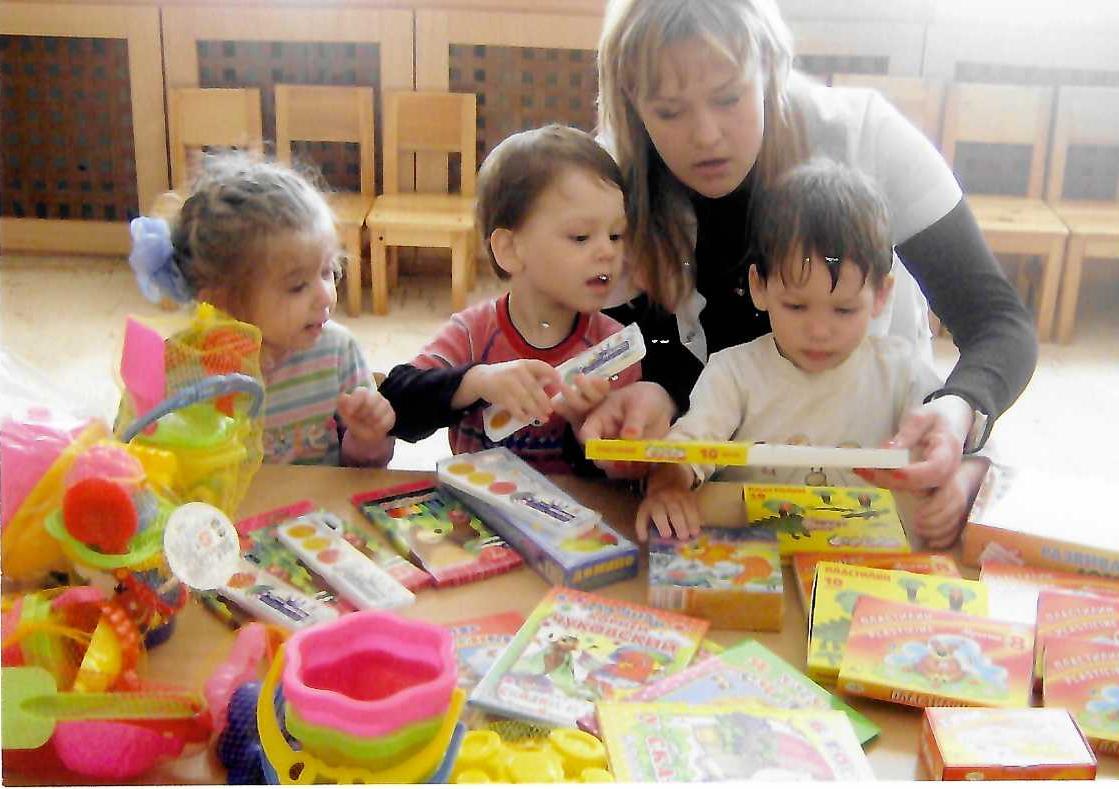 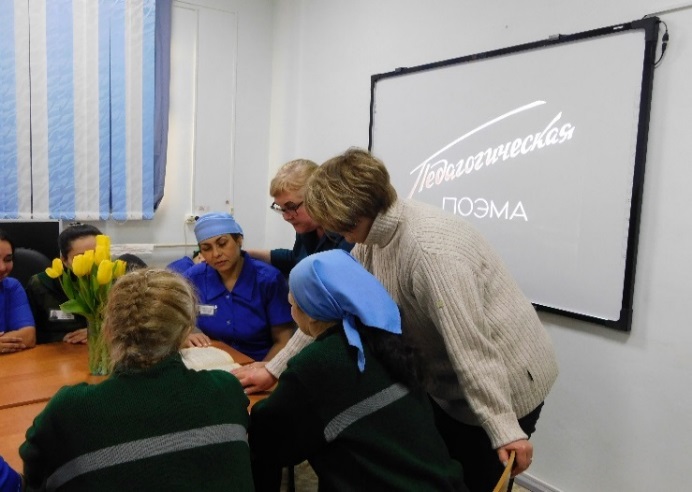 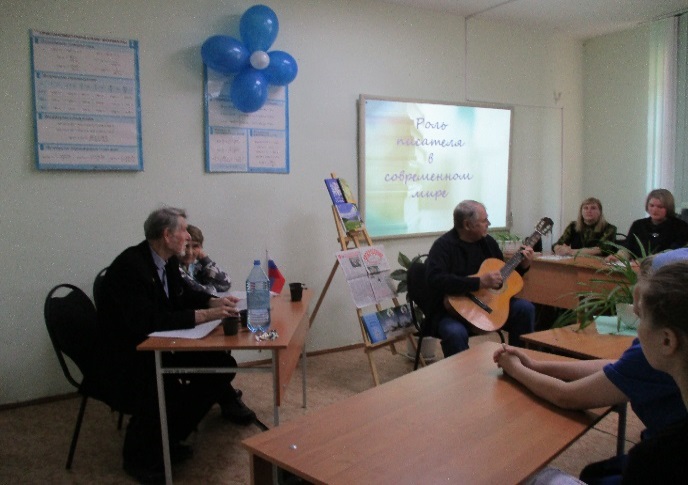 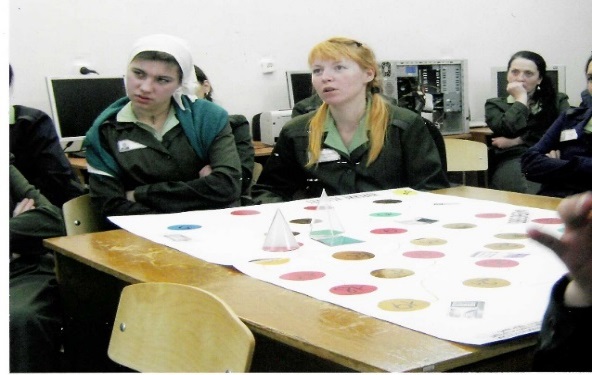 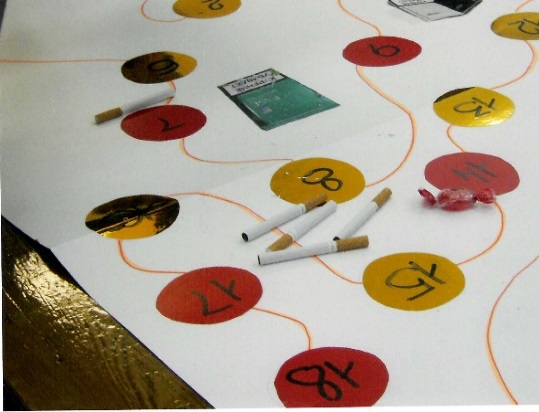 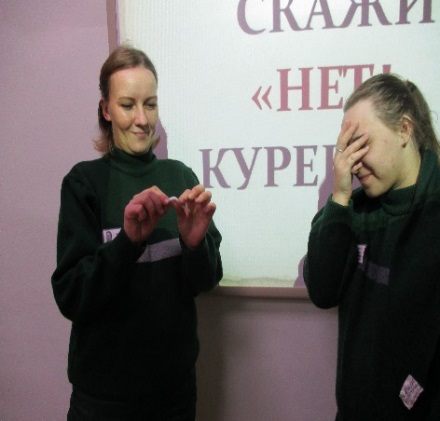 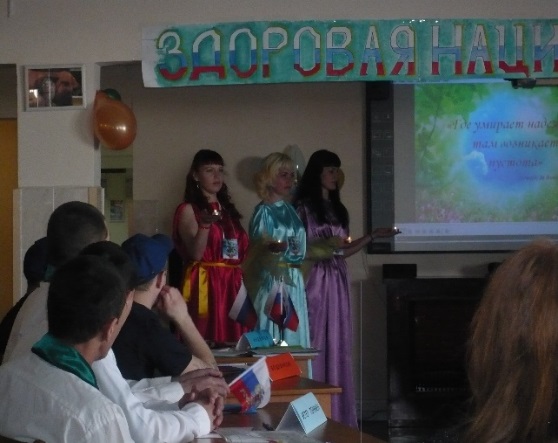 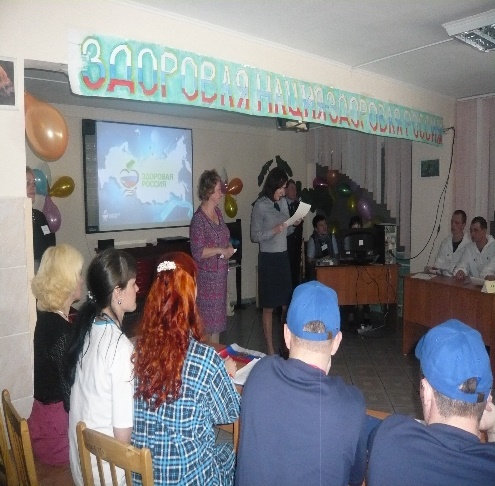 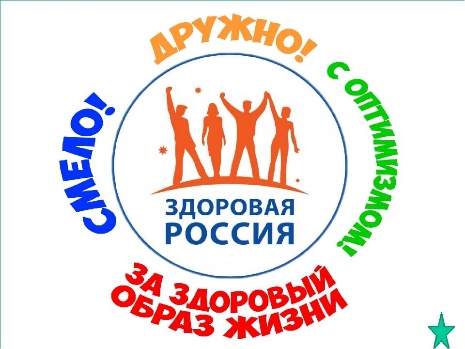 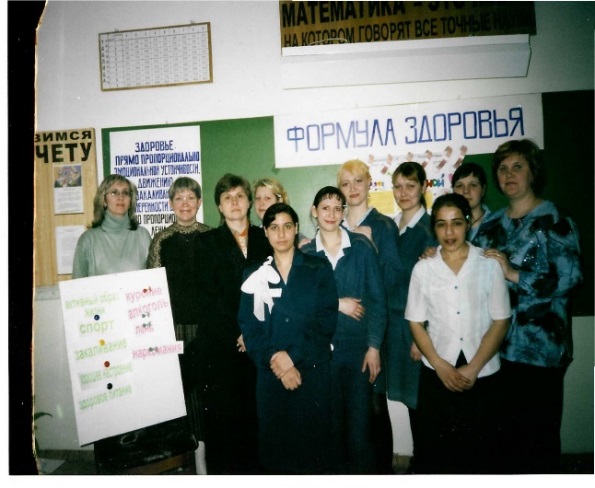 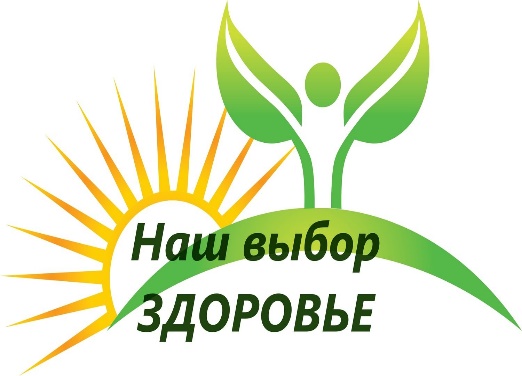 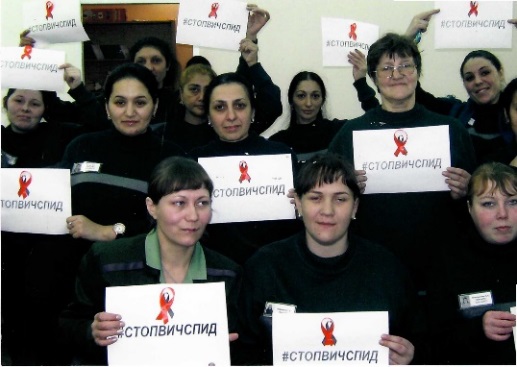 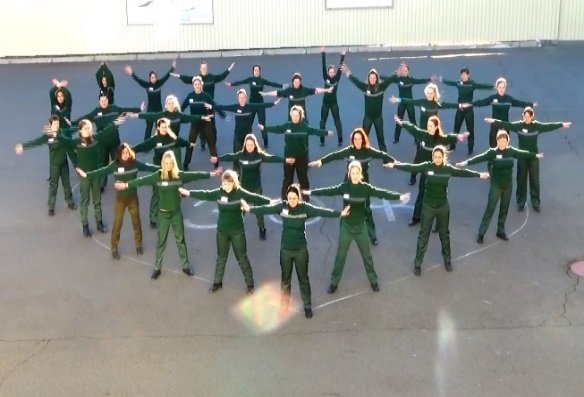 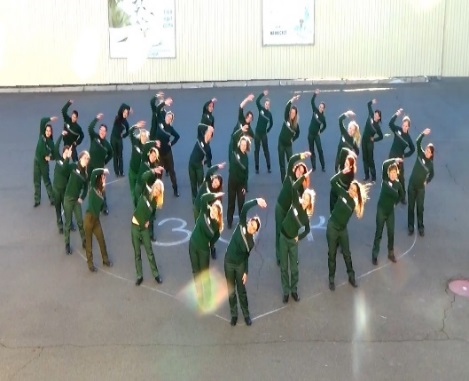 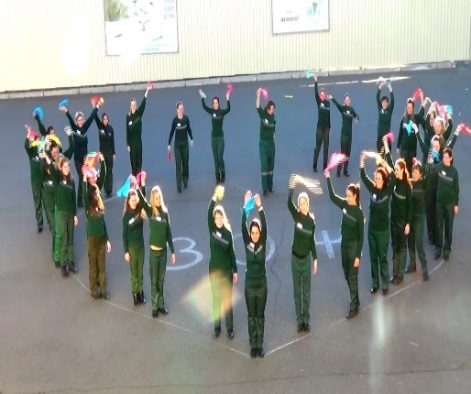 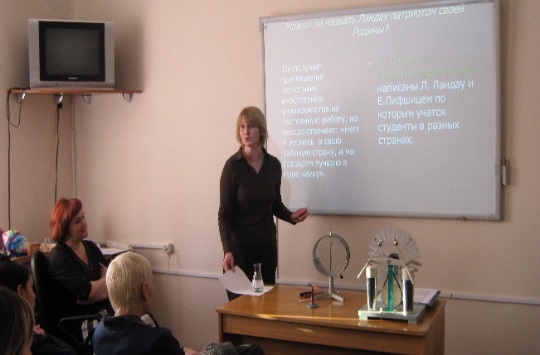 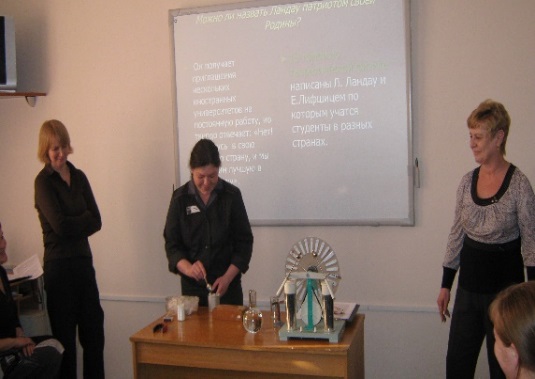 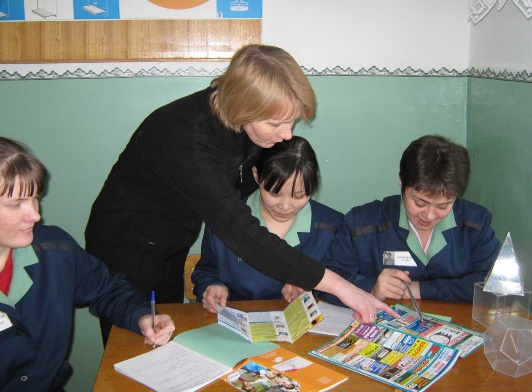 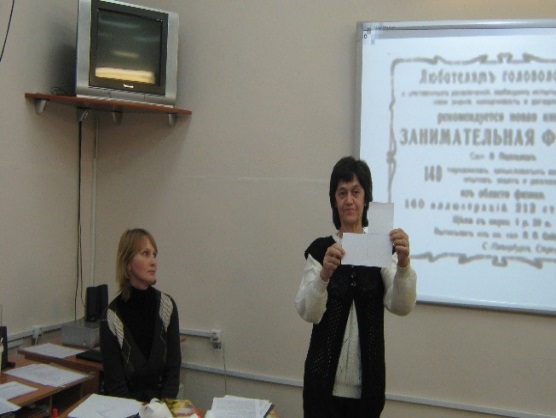 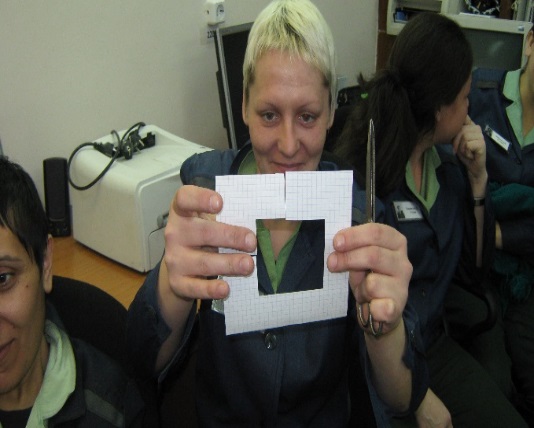 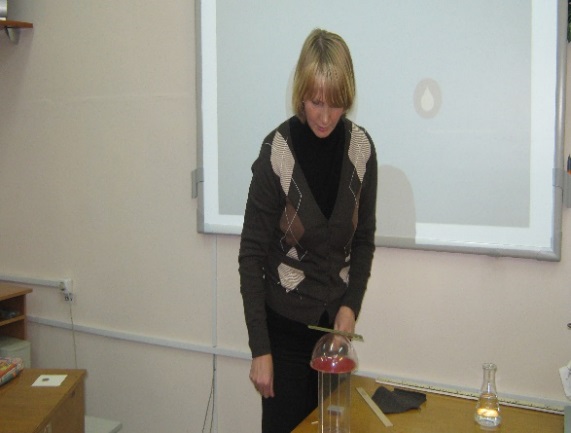 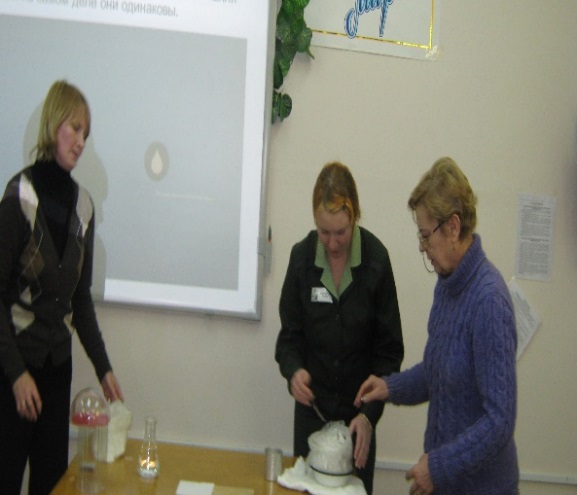 «Все из жизни, все для жизни», из «Раздвигая границы возможного»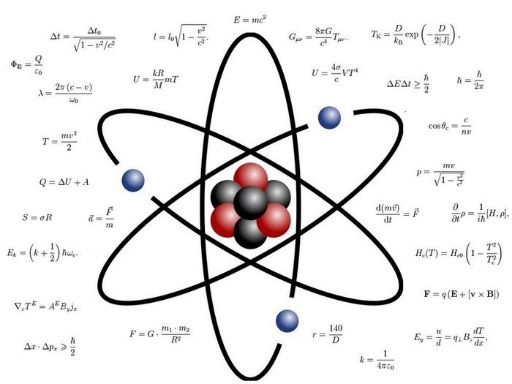 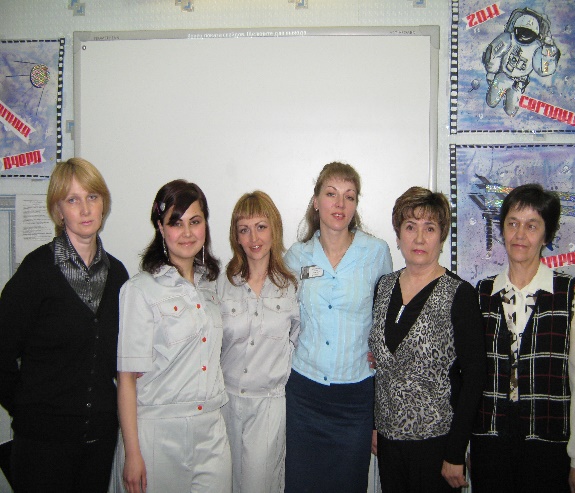 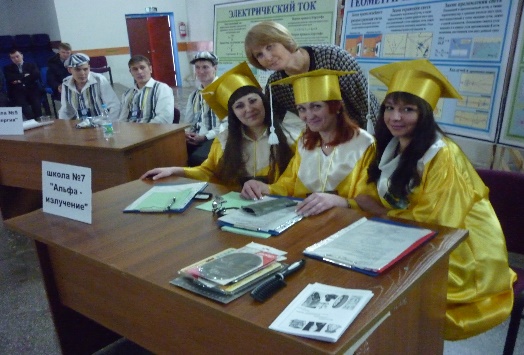 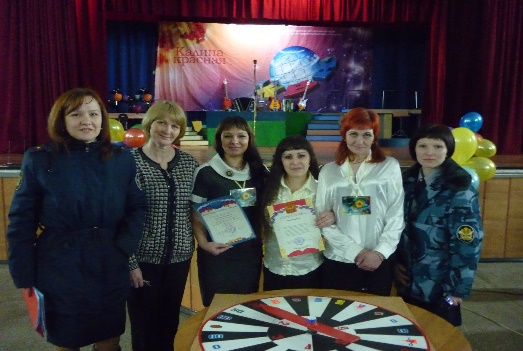 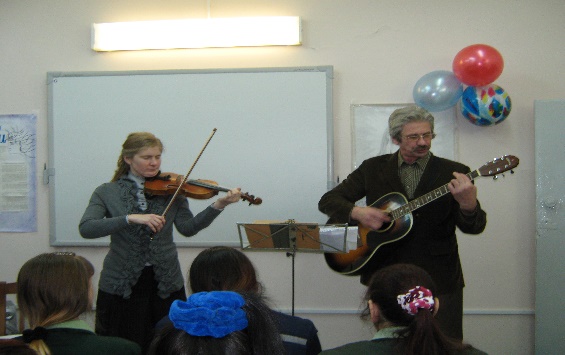 